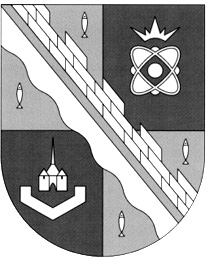 администрация МУНИЦИПАЛЬНОГО ОБРАЗОВАНИЯ                                           сосновоборский городской округ ЛЕНИНГРАДСКОЙ ОБЛАСТИПОСТАНОВЛЕНИЕот 07.08.2013 № 2003В целях обеспечения надлежащего благоустройства территории муниципального образования Сосновоборский городской округ Ленинградской области, проведения эффективной политики в области градостроительства и землепользования, руководствуясь статьей 14 Гражданского кодекса Российской Федерации, Федеральным законом                         от 06.10.2003 № 131-ФЗ "Об общих принципах организации местного самоуправления                         в Российской Федерации", Земельным кодексом РФ, а также Уставом муниципального образования Сосновоборский городской округ Ленинградской области  и Правилами благоустройства города Сосновый Бор Ленинградской области, утвержденными решением совета депутатов от 21.04.2010 года № 47, и в целях приведения в соответствие с требованиями действующего законодательства правовых актов муниципального образования, администрация Сосновобрского городского округа п о с т а н о в л я е т:              1.   Утвердить состав Комиссии по работе с самовольно размещенными  объектами на территории муниципального образования Сосновоборский городской округ Ленинградской области, согласно Приложению № 1 к настоящему постановлению. 2. Утвердить Положение о Комиссии по работе с самовольно размещенными объектами на  территории муниципального образования Сосновоборский городской округ Ленинградской области, согласно Приложению № 2 к настоящему постановлению. 3. Утвердить Положение о порядке освобождения территории муниципального образования Сосновоборский городской округ Ленинградской области от самовольно размещенных объектов, согласно Приложению № 3 к настоящему постановлению.4. Определить уполномоченным органом, осуществляющим на территории  муниципального образования Сосновоборский городской округ Ленинградской области реализацию Положения о порядке освобождения территории муниципального образования Сосновоборский городской округ Ленинградской области от самовольно размещенных объектов – Комиссию по работе с самовольно размещенными объектами на  территории муниципального образования Сосновоборский городской округ Ленинградской области.5.  Комитету архитектуры, градостроительства и землепользования (Борисова Е.А.) совместно с Комитетом по управлению жилищно-коммунальным хозяйством (Ступин Е.В.)  внести предложения о земельных участках для организации специализированных стоянок временного хранения демонтированных объектов.	6.  Комитету по управлению жилищно-коммунальным хозяйством (Ступин Е.В.): - разработать методику определения размера компенсации за демонтаж и хранение самовольно размещенных объектов и имущества находящегося в них,  подлежащей взысканию с правообладателя объекта;7. Заместителю главы администрации по безопасности и организационным  вопросам (Калюжный А.В.) организовать взаимодействие с ОМВД РФ по городу Сосновый Бор Ленинградской области  по вопросам обеспечения общественного порядка и безопасности должностных лиц администрации, при осуществлении деятельности по освобождению территорий Сосновоборского городского округа от самовольно размещенных объектов.8. Пресс-центру администрации (Арибжанов Р.М.) обеспечить информационное сопровождение деятельности по освобождению территории муниципального образования Сосновоборский городской округ Ленинградской области от самовольно размещенных объектов в официальных средствах массовой информации и на официальном сайте администрации Сосновоборского городского округа. 	 9. Считать утратившим силу постановления администрации Сосновоборского  городского округа:-  от 10.10.2012 № 2584 «Об утверждении Положения о порядке освобождения территории муниципального образования Сосновоборский городской округ Ленинградской области               от самовольно размещенных объектов»;- от 28.02.2013 № 643 «О внесении изменений в постановление администрации Сосновоборского городского округа от 10.10.2012 № 2584 «Об утверждении Положения о порядке освобождения территории муниципального образования Сосновоборский городской округ Ленинградской области от самовольно размещенных объектов»10. Общему отделу администрации (Тарасова М.С.) обнародовать настоящее постановление на электронном сайте городской газеты «Маяк».              11. Пресс-центру администрации (Арибжанов Р.М.) разместить настоящее постановление на  официальном сайте администрации Сосновоборского городского округа.           12. Постановление вступает в силу со дня официального обнародования.           13.  Контроль за исполнением настоящего постановления возложить на заместителя главы администрации  Воробьева В.С.Глава администрацииСосновоборского городского округа                                                                            В.И.ГоликовИсп. Ступин Е.В.2-41-07; БЗСОГЛАСОВАНО: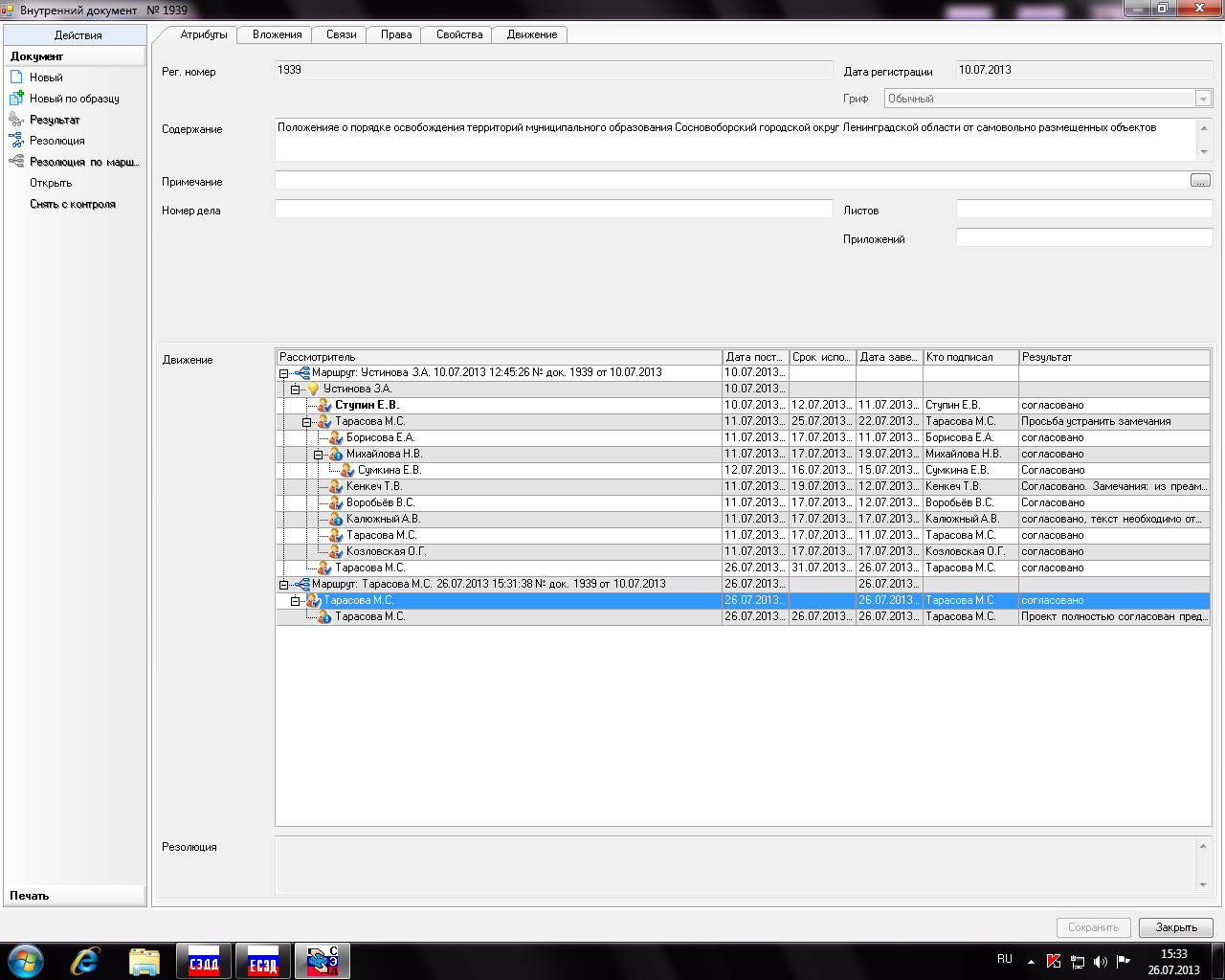 Рассылка:общ.о., КУМИ, КАГиЗ, К ЖКХ, ПЦ,           ОМВД, КФ       УТВЕРЖДЕН                                                                                          постановлением администрации                                                                                          Сосновоборского городского округа                                                                                                 от 07.08.2013 № 2003                                                                                                (Приложение № 1)СОСТАВ КОМИССИИ ПО РАБОТЕ С САМОВОЛЬНО РАЗМЕЩЕННЫМИ ОБЪЕКТАМИ НА ТЕРРИТОРИИ МУНИЦИПАЛЬНОГО ОБРАЗОВАНИЯ СОСНОВОБОРСКИЙ	 ГОРОДСКОЙ ОКРУГ ЛЕНИНГРАДСКОЙ ОБЛАСТИ   Председатель Комиссии:Ступин Евгений Валентинович - председатель Комитета по управлению жилищно-коммунальным хозяйством Заместитель председателя:Комарова Татьяна Модестовна - начальник отдела внешнего благоустройства и дорожного хозяйства Комитета по управлению жилищно-коммунальным хозяйством Секретарь комиссии:Сафронова Марина Геннадьевна – инженер отдела внешнего благоустройства и дорожного хозяйства Комитета по управлению жилищно-коммунальным хозяйствомЧлены Комиссии: Представитель Комитета по управлению жилищно-коммунальным хозяйством;Представители Комитета по управлению муниципальным имуществом;Представители Комитета архитектуры, градостроительства и землепользования;Представитель юридического отдела;Представитель ОМВД РФ по г.Сосновый Бор – по согласованию;Исп. Ступин Е.В.2-41-07; БЗ                                         утвержденО                                                                                       постановлением  администрации                                                                                                              Сосновоборского городского округа                                                                       от 07.08.2013 № 2003    ( Приложение  № 2)ПОЛОЖЕНИЕО КОМИССИИ ПО РАБОТЕ  С САМОВОЛЬНО РАЗМЕЩЕННЫМИ ОБЪЕКТАМИ НА  ТЕРРИТОРИИ МУНИЦИПАЛЬНОГО ОБРАЗОВАНИЯ СОСНОВОБОРСКИЙ	 ГОРОДСКОЙ ОКРУГ ЛЕНИНГРАДСКОЙ ОБЛАСТИ   1. Общие положения.1.1. Комиссия по работе с самовольно размещенными объектами на  территории муниципального образования Сосновоборский городской округ Ленинградской области   (далее - Комиссия) создается в целях организации и осуществления  работы по выявлению, учету самовольно размещенных объектов на территории Сосновоборского городского округа, установлению их владельцев. Работы по освобождению территории от самовольно размещенных объектов (демонтаж, вывоз и хранение)  осуществляются отбираемыми на конкурсной основе Администрацией Сосновоборского городского округа организациями на основе договоров. 1.2.  Комиссия в своей деятельности руководствуется:-    Гражданским кодексом Российской Федерации;-   Федеральным законом от 06.10.2003 № 131-ФЗ "Об общих принципах организации местного самоуправления в Российской Федерации";-    Земельным кодексом РФ;- Уставом муниципального образования Сосновоборский городской округ Ленинградской области;- Правилами благоустройства города Сосновый Бор Ленинградской области, утвержденными Решением Совета депутатов от 21.04.2010 года № 47;- Положением о порядке освобождения территории муниципального образования Сосновоборский городской округ Ленинградской области от самовольно размещенных объектов, утвержденным постановлением администрации Сосновоборского городского округа в действующей редакции;1.3. Первичное выявление самовольно размещенных объектов на территории Сосновоборского городского округа осуществляется специальными рейдами Комиссии, в том числе на основании информации, полученной от граждан. 1.4. Комиссия является уполномоченным органом администрации муниципального образования Сосновоборский городской округ Ленинградской области, осуществляющим на территории муниципального образования Сосновоборский городской округ Ленинградской области реализацию Положения о порядке освобождения территории муниципального образования Сосновоборский городской округ Ленинградской области от самовольно размещенных объектов (далее – Положение).	2. Цели и функции Комиссии.	2.1. Основная цель Комиссии – обеспечение надлежащего благоустройства территории муниципального образования Сосновоборский городской округ Ленинградской области, проведение эффективной политики в области градостроительства и землепользования.2.2.	Комиссия рассматривает материалы, подготовленные секретарем Комиссии в отношении каждого самовольно размещенного объекта, и принимает одно из решений, оформленное протоколом заседания Комиссии:о направлении главе администрации Сосновоборского городского округа рекомендации об обращении администрации Сосновоборского городского округа в суд с соответствующим заявлением; о возврате секретарю Комиссии рассмотренных материалов для доработки. 3. Состав Комиссии и порядок работы Комиссии.	3.1. Решение о создании Комиссии принимается главой администрации муниципального образования Сосновоборский городской округ Ленинградской области.		3.2.  Комиссия образуется в составе председателя, заместителя председателя, секретаря и членов Комиссии (представители Комитета по управлению жилищно-коммунальным хозяйством, представители Комитета по управлению муниципальным имуществом,  представители Комитета архитектуры, градостроительства и землепользования, представители юридического отдела, представители отдела МВД РФ по    г.Сосновый Бор). Состав Комиссии утвержден постановлением администрации Сосновоборского городского округа от 10.10.2012 № 2584 в действующей редакции (Приложение № 1).3.3.  Председатель Комиссии проводит заседания Комиссии, осуществляет общее руководство ее деятельностью, распределяет обязанности между заместителем председателя, секретарем и членами Комиссии, координирует их деятельность и несет ответственность за выполнение возложенных на Комиссию функций.           	3.4. Заместитель председателя руководит деятельностью Комиссии и несет ответственность за выполнение возложенных на Комиссию задач в отсутствие председателя.	3.5. Заместитель председателя комиссии, секретарь Комиссии принимают обязательное участие в специальных рейдах по выявлению самовольно размещенных объектов. Другие члены Комиссии привлекаются для участия в рейдах председателем Комиссии по мере необходимости. 	3.6.  Секретарь Комиссии осуществляет оформление документов, предусмотренных Положением, направляет такие документы владельцам самовольно размещенных объектов, направляет запросы, необходимые для реализации Положения, членам Комиссии, обеспечивает подготовку материалов к заседанию, ведение протоколов заседания и осуществляет другие функции по обеспечению деятельности Комиссии.	3.7.  Заседания Комиссии проводятся по мере необходимости, но не реже одного раза в квартал.	3.8.  Заседание Комиссии считается правомочным, если на нем присутствует более половины ее членов.	3.9. Решения Комиссии принимаются большинством голосов от общего числа присутствующих на заседании.3.10. Заседания Комиссии оформляются протоколом. В протоколе указывается дата проведения заседания, присутствующие и отсутствующие на заседании члены Комиссии, повестка заседания и результаты голосования по рассматриваемым вопросам. Протокол подписывается Председателем Комиссии и секретарем. Копия протокола направляется главе администрации муниципального образования Сосновоборский городской округ Ленинградской области совместно с рекомендацией, указанной в п.2.2 настоящего Положения о Комиссии.Исп. Ступин Е.В.2-41-07; БЗ                                                                                           утвержденО                                                                                                                                             постановлением  администрации                                                                                                   Сосновоборского городского округа                                                                                                           от 07.08.2013 № 2003    (Приложение № 3) ПОЛОЖЕНИЕО ПОРЯДКЕ ОСВОБОЖДЕНИЯ ТЕРРИТОРИИ МУНИЦИПАЛЬНОГО ОБРАЗОВАНИЯ СОСНОВОБОРСКИЙ	 ГОРОДСКОЙ ОКРУГ ЛЕНИНГРАДСКОЙ ОБЛАСТИ   ОТ САМОВОЛЬНО РАЗМЕЩЕННЫХ ОБЪЕКТОВ1. ОБЩИЕ ПОЛОЖЕНИЯ1.1. Настоящее Положение о порядке освобождения территории муниципального образования Сосновоборский городской округ Ленинградской области  от самовольно размещенных объектов (далее - Положение) разработано в соответствии с Гражданским кодексом Российской Федерации, Федеральным законом от 06.10.2003 № 131-ФЗ "Об общих принципах организации местного самоуправления в Российской Федерации", Земельным кодексом РФ и регулирует порядок демонтажа самовольно размещенных объектов, расположенных в пределах территории муниципального образования Сосновоборский городской округ, на земельных участках, находящихся в муниципальной собственности и (или) на земельных участках, государственная собственность на которые не разграничена.1.2.  Для целей настоящего положения используются следующие определения:объект - гараж, временный (некапитальный) объект мелкорозничной торговли, а также иной объект движимого имущества;временный (некапитальный) объект мелкорозничной торговли - некапитальный объект, размещение которого не требует проведения строительных и земляных работ, за исключением работ, связанных с благоустройством территории. Объект, эксплуатация которого осуществляется в режиме временного использования, на срок, определенный в договоре аренды земельного участка или ином документе, и право собственности на которые не подлежит государственной регистрации в установленном законом порядке, основным функциональным назначением которых является осуществление мелкорозничной торговли. К временным (некапитальным) объектам мелкорозничной торговли, в частности, относятся киоски и павильоны розничной торговли, общественного питания и бытового обслуживания населения, их комплексы, передвижные объекты мелкорозничной торговли (тонары, бочки), временные пункты проката, технического обслуживания, приема стеклопосуды, цветных металлов и т.п.;гараж – сборно-разборный или цельный временный (некапитальный) объект, не относящийся к объектам недвижимости, предназначенный для хранения транспортных средств;иные объекты движимого имущества - некапитальные объекты, предназначенные для хранения имущества, не являющиеся временными (некапитальными) объектами мелкорозничной торговли;демонтаж объекта в принудительном порядке - разборка, перемещение,    транспортировка объекта, а также находящихся в нем вещей (имущества), на специализированную стоянку временного хранения или иное специально отведенное уполномоченным органом место для временного хранения;самовольно размещенный объект - объект, установленный (размещенный) на земельном участке (территории муниципального образования Сосновоборский городской округ Ленинградской области), не отведенном для этих целей в установленном порядке, а также установленный (размещенный) с нарушением действующих правил его размещения;уполномоченные органы - Комиссия по работе с самовольно размещенными объектами на  территории муниципального образования Сосновоборский городской округ Ленинградской области, а также иные органы администрации города, уполномоченные главой администрации на реализацию настоящего Положения;специализированная организация - юридическое лицо или индивидуальный предприниматель, осуществляющий деятельность по демонтажу перемещению, транспортировке и (или) хранению самовольно размещенных объектов;специализированная стоянка временного хранения - территория (земельный участок), отвечающая требованиям, предусмотренным настоящим Положением и используемая для целей временного хранения демонтированных самовольно размещенных объектов.2. ПОРЯДОК ОСВОБОЖДЕНИЯ ТЕРРИТОРИИ МУНИЦИПАЛЬНОГООБРАЗОВАНИЯ СОСНОВОБОРСКИЙ ГОРОДСКОЙ ОКРУГ ЛЕНИНГРАДСКОЙ ОБЛАСТИ  ОТ САМОВОЛЬНО РАЗМЕЩЕННЫХ ОБЪЕКТОВ2.1. При обнаружении самовольно размещенного объекта Комиссией по работе с самовольно размещенными объектами на территории муниципального образования Сосновоборский городской округ Ленинградской области (далее – Комиссия) составляется акт об обнаружении объекта согласно приложению № 1 к настоящему Положению.В акте об обнаружении объекта указывается:дата и время составления акта;наименование органа, фамилия, имя, отчество и должность лица, составившего акт;местонахождение (ориентировочно), предполагаемое назначение, характеристики объекта;сведения о владельце объекта (при наличии);сведения о размещении на фасаде объекта требования о его демонтаже (в случае, если требование не вручено непосредственно владельцу объекта);сведения о вручении владельцу требования о демонтаже объекта (в случае непосредственного вручения лично лицу).Акт об обнаружении подписывается секретарем Комиссии, иными членами Комиссии, принимавшими участие в рейде, а также владельцем объекта (если он присутствует при обнаружении объекта и составлении акта). В случае отказа владельца объекта от подписания акта должностным лицом делается соответствующая отметка в акте об отказе лица в подписании акта с указанием соответствующих причин.2.2. Если лицо, самовольно разместившее объект неизвестно,  Комиссия принимает меры к его установлению.Установленный владелец объекта уведомляется Комиссией о необходимости демонтажа объекта и освобождения самовольно занятого земельного участка (территории) в добровольном порядке путем направления (вручения) письменного требования по форме согласно Приложению № 2 к настоящему Положению.Срок демонтажа самовольно размещенного объекта в добровольном порядке определяется Комиссией в письменном требовании с учетом вида и технических характеристик объекта, характера и сложности работ по его демонтажу и освобождению территории и не может превышать 1 месяца с момента вручения лицу письменного требования либо с момента направления указанного требования по почте в соответствии с пунктом 2.4. настоящего Положения.2.3. На основании акта об обнаружении объекта секретарь Комиссии  направляет в орган и (или) должностному лицу, уполномоченному рассматривать дело об административном правонарушении, материалы для решения вопроса о привлечении лица к административной ответственности.2.4. Требование о добровольном демонтаже самовольно размещенного объекта, в срок, определенный согласно п. 2.2 Положения, выдается лицу, самовольно разместившему объект, под роспись или направляется ему заказным письмом с уведомлением о вручении.При отказе лица, самовольно разместившего объект, получить требование в нем делается соответствующая отметка с указанием причин отказа. В этом случае требование направляется лицу, самовольно разместившему объект заказным письмом с уведомлением о вручении, а момент начала течения срока добровольного демонтажа самовольно размещенного объекта определяется датой направления указанного требования по почте.В случае если лицо, самовольно разместившее объект, не установлено, копия письменного требования размещается на фасаде объекта, о чем секретарем Комиссии делается соответствующая отметка в акте об обнаружении объекта.Кроме того, информация о необходимости демонтажа самовольно размещенного объекта, в отношении которого не установлено лицо, самовольно его разместившее, размещается на официальном сайте администрации Сосновоборского городского округа и публикуется в официальных средствах массовой информации Сосновоборского городского округа. 2.5. Если лицо, самовольно разместившее объект, по уважительным причинам (болезнь, нахождение в командировке) не в состоянии выполнить демонтаж объекта в установленный срок, то оно или уполномоченные им представители вправе уведомить об этом уполномоченный орган до истечения установленного срока для демонтажа объекта. В этом случае руководитель уполномоченного органа при наличии документов, подтверждающих наличие уважительных причин вправе продлить срок демонтажа самовольно размещенного объекта в добровольном порядке, но не более чем до 3 календарных месяцев.2.6. Если уполномоченным органом предприняты все предусмотренные настоящим Положением меры по оповещению собственника, самовольно разместившего объект, а указанное лицо не предприняло никаких мер по его демонтажу и не обратилось в уполномоченный орган с просьбой о продлении установленного срока в соответствии с пунктом 2.5. настоящего Положения и (или) не представило доказательств наличия уважительных причин, по которым требование не исполнено, либо собственник, самовольно разместивший объект не установлен, секретарь Комиссии  в течение 3 рабочих дней с момента истечения установленного срока для добровольного демонтажа объекта оформляет Акт о неисполнении требования о добровольном демонтаже объекта (Приложение №5). Копия Акта о неисполнении требования о добровольном демонтаже объекта вручается лицу, самовольно разместившего объект, под роспись или направляется заказным письмом с уведомлением о вручении.2.7. Секретарь Комиссии в срок 10 рабочих дней с даты составления Акта о неисполнении требования о добровольном демонтаже объекта направляет подготовленные материалы в Комиссию для рассмотрения и принятия решения, предусмотренного п. 2.2 Положения о Комиссии по работе с самовольно размещенными объектами на  территории муниципального образования Сосновоборский городской округ Ленинградской области.           2.7.1. В случае, если владелец самовольно размещенного объекта установлен, на рассмотрение Комиссии представляются следующие документы (материалы): акт об обнаружении самовольно размещенного объекта,чертеж (план) земельного участка с указанием местонахождения объекта, фотоматериалы, подтверждающие местонахождения объекта, размещение на фасаде требования о добровольном демонтаже объекта,требование о добровольном демонтаже самовольно размещенного объекта,акт о невыполнении требования о добровольном демонтаже объекта,доказательства вручения владельцу самовольно размещенного объекта копии акта о невыполнении требования о добровольном демонтаже объекта,заключение Комитета архитектуры, градостроительства и землепользования о принадлежности самовольно размещенного объекта к движимым или недвижимым вещам;иные необходимые документы.           2.7.2. В случае, если владелец самовольно размещенного объекта не установлен, на рассмотрение Комиссии представляются следующие документы (материалы): акт об обнаружении самовольно размещенного объекта,чертеж (план) земельного участка с указанием местонахождения объекта, фотоматериалы, подтверждающие местонахождения объекта, размещение на фасаде требования о добровольном демонтаже объекта,ответ правоохранительных органов об отсутствии информации о собственнике самовольно размещенного объекта,требование о добровольном демонтаже самовольно размещенного объекта, размещенное на фасаде,акт о невыполнении требования о добровольном демонтаже объекта,скриншот официального сайта администрации Сосновоборского городского округа с информацией о необходимости демонтажа самовольно размещенного объекта, в отношении которого не установлено лицо, самовольно его разместившее,выпуск официального печатного издания, в котором опубликована информация о необходимости демонтажа самовольно размещенного объекта, в отношении которого не установлено лицо, самовольно его разместившее,заключение Комитета архитектуры, градостроительства и землепользования о принадлежности самовольно размещенного объекта к движимым или недвижимым вещам;иные необходимые документы.2.8. На основании решения (резолюции) главы администрации об обращении администрации в суд секретарь Комиссии передает материалы в юридический отдел администрации для подготовки и направления в суд искового заявления об освобождении земельного участка и демонтаже объекта.В случае, если собственник, самовольно разместивший объект, не исполнит решение суда в течение установленного таким решением срока, то администрация Сосновоборского городского округа на основании решения суда демонтирует объект в порядке, предусмотренном разделом 3 настоящего Порядка, с последующим возмещением понесенных расходов с собственника демонтируемого объекта.2.9. В случае если собственник самовольно размещенного объекта не установлен, на основании решения (резолюции) главы администрации об обращении администрации в суд секретарь Комиссии передает материалы в юридический отдел администрации для подготовки и направления в суд заявления о признании данного объекта бесхозяйным и обращении его в муниципальную собственность. Распоряжение самовольно размещенными объектами осуществляется Комитетом по управлению муниципальным имуществом администрации Сосновоборского городского округа после возникновения права муниципальной собственности на указанное имущество.2.10. В целях ликвидации чрезвычайных ситуаций или угрозы возникновения чрезвычайных ситуаций, освобождение территории  от самовольно размещенных объектов производится на основании решения Комиссии по предупреждению и ликвидации чрезвычайных ситуаций и обеспечению пожарной безопасности муниципального образования Сосновоборского городского округа Ленинградской области  и принятого, во исполнение указанного решения, распоряжения Главы администрации без соблюдения предупредительных мер, предусмотренных настоящим разделом.3. ПОРЯДОК ДЕМОНТАЖА САМОВОЛЬНО РАЗМЕЩЕННОГО ОБЪЕКТА В ПРИНУДИТЕЛЬНОМ ПОРЯДКЕ ПО РЕШЕНИЮ СУДА И ПОРЯДОК ВЫДАЧИ ДЕМОНТИРОВАННОГО ОБЪЕКТА СОБСТВЕННИКУ.3.1.	При демонтаже самовольно размещенного объекта в принудительном порядке по решению суда составляется акт о демонтаже самовольно размещенного объекта по форме согласно приложению № 3 к настоящему Положению.В целях обеспечения сохранности подлежащего демонтажу объекта производится его вскрытие, о чем делается отметка в акте о демонтаже самовольно размещенного объекта.Вскрытие объекта производится способами, обеспечивающими максимальную сохранность объекта. При обнаружении внутри объекта материальных ценностей в акте о демонтаже самовольно размещенного объекта указывается подробное их описание с указанием имеющихся на момент вскрытия дефектов и повреждений. При вскрытии производится фотосъемка объекта (ситуационная, детальная) и имущества, находящегося в нем.3.2.	Демонтаж самовольно размещенных объектов производится специализированной организацией в присутствии представителей (территориальных подразделений органов внутренних дел) ОМВД России по г.Сосновый Бор.3.3. Самовольно размещенный объект, а также находящиеся в нем вещи (имущество) перемещаются на специализированные стоянки временного хранения или в иные места временного хранения, определяемые уполномоченным органом.Специализированные стоянки временного хранения, а также иные места временного хранения должны обеспечивать сохранность объекта и исключать возможность его повреждения или утраты.Самовольно размещенный объект, а также находящиеся в нем вещи (имущество) передаются уполномоченным органом специализированной организации, осуществляющей услуги по хранению имущества по акту приема-передачи.Демонтированные самовольно размещенные объекты в местах временного хранения закрываются способом, используемым до вскрытия, или сваркой.3.4.	Самовольно размещенный объект, а также находящиеся в нем вещи (имущество), переданные на хранение, выдаются собственнику на основании документов, подтверждающих его право собственности на указанное имущество. Затраты  за демонтаж и хранение самовольно размещенных объектов возмещаются собственником добровольно, а в случае отказа, взыскиваются в судебном порядке.3.5.	Возмещение затрат осуществляется собственником (владельцем) самовольно размещенного объекта на единый счет бюджета муниципального образования Сосновоборский городской округ Ленинградской области.4. ЗАКЛЮЧИТЕЛЬНЫЕ ПОЛОЖЕНИЯ4.1.	Уполномоченный орган ежеквартально обобщает информацию о демонтаже самовольно размещенных объектов в добровольном и принудительном порядке и представляют ее главе администрации.4.2.	Решения и действия должностных лиц, уполномоченных органов администрации Сосновоборского городского округа, связанные с реализацией настоящего Положения, могут быть обжалованы в соответствии с действующим законодательством РФ.Исп. Ступин Е.В.2-41-07; БЗ                                                                                                                            ПРИЛОЖЕНИЕ № 1к Положениюо порядке освобождения территорий муниципальногообразования Сосновоборский городской округ Ленинградской области от самовольно размещенных объектовАКТобнаружения самовольноразмещенного объектаг. Сосновый Бор                                                                              "__" ________ 20__ годаВремя: _____ ч. _____ мин.Настоящий акт составлен______________________________________________________________________________________________________________________________________________________________________________________________________________________________(Указывается наименование органа, Ф.И.О., должность лица, составившего акт) о том, что на земельном участке (территории) ________________________________________________________________________________________________________________________________________________________________________________________________________________________________________________________________________________________________________(Указывается адрес объекта, либо привязка к близлежащим объектам капитального строительства, временным объектам, земельным участкам, имеющим адресную привязку) расположен самовольно размещенный объект:__________________________________________________________________________________________________________________________________________________________________________________________________________________________________________________________________________________________________________________________________________________________________________________________________________________________________________________________________________________________________________________________________________________________________________________________________________________________________________________________________________________________Описание объекта  (вид,  назначение,  технические  характеристики,  цвет  и т.д.) Правообладатель объекта:________________________________________________________________________________________________________________________________________________________________________________________________________________________________________________________________________________________________________ (в случае если владелец не был установлен, указывается "не установлен")По результатам обследования территории и  самовольно  размещенного  объектапредприняты следующие действия:1. Правообладателю объекта вручено  письменное  требование  о  добровольномдемонтаже самовольно размещенного объекта от __________________ N ________; 2.  Копия   письменного  требования  о  добровольном  демонтаже  самовольноразмещенного объекта от __________________ N ________ размещена  на  фасадеобъекта и направлена правообладателю объекта по почте.3.  Копия   письменного  требования  о  добровольном  демонтаже  самовольноразмещенного объекта от __________________ N ________ размещена  на  фасадеобъекта без направления по почте  в  связи  с  невозможностью  установленияправообладателя объекта.                     (ненужные варианты зачеркиваются)Особые отметки:____________________________________________________________________________________________________________________________________________________________________________________________________________________________________________________________________________________________________________________________________________________________________________________________________________________________________________________________________________________________________________________________________________________________________________________________________________________________________________________________________________________________________________________________________________________________________Подпись лица, составившего акт:______________________________________________________________________________________________________________________________________________________________________________________________________________________________                  (подписи, Ф.И.О. лиц, составивших акт)Подпись правообладателя объекта о вручении ему экземпляра настоящего акта________________________________________________________		_____________         (подписи, Ф.И.О., адрес места жительства правообладателя)			датаИсп. Ступин Е.В.2-41-07; БЗ                                                                                                                           ПРИЛОЖЕНИЕ  № 2к Положениюо порядке освобождения территорий муниципальногообразования Сосновоборский городской округ Ленинградской области от самовольно размещенных объектовТРЕБОВАНИЕо добровольном демонтажесамовольно размещенного объектаг. Сосновый Бор                                                                                  "__" ________ 20__ г.    На  основании  акта  обнаружения  самовольного  размещения  объекта  от__________________ N ____,  в  связи  с  установлением  факта  самовольногоразмещения объекта ____________________________________________________________________________________________________________________________________________________________________________________________________________            (указывается вид и краткая характеристика объекта)на территории _______________________________________________________________________________________________________________________________________(указывается адрес объекта либо привязка к близлежащим объектам капитального строительства, временным объектам, земельным участкам,  имеющим адресную привязку)принадлежащего ______________________________________________________________________________________________________________________________________________________________________________________________________________________________   (Ф.И.О., адрес места жительства физического лица (лиц), наименование, место нахождения юридического лица - владельца объекта)руководствуясь Положением о порядке освобождения территорий муниципального образования Сосновоборский городской округ Ленинградской области от самовольно размещенных объектов:    1. Установить  срок  добровольного  демонтажа  самовольно  размещенногообъекта по адресу:______________________________________________________________________________________________________________________________________________________________________________________________________________________________(Указывается адрес объекта либо привязка к близлежащим объектам капитального строительства, временным объектам, земельным участкам, имеющим адресную привязку)его владельцем ______________________________________________________________________________________________________________________________________(Ф.И.О., адрес места жительства физического лица (лиц), наименование, место нахождения юридического лица - владельца объекта)до "__" ________ 20___ года2. Владельцу объекта _________________________________________________________________________________________________________________________________(Ф.И.О. физического лица (лиц), наименование юридического лица - владельца объекта)в  срок,  установленный  в  пункте  1  настоящего  Требования,  осуществить демонтаж самовольно размещенного  объекта  в  соответствии  с  Положением о порядке освобождения территорий муниципального образования Сосновоборский городской округ Ленинградской области от самовольно размещенных объектов.3. Особые отметки:______________________________________________________________________________________________________________________________________________________________________________________________________________________________________________________________________________________________________________________________________________________________________________________________________________________________________________________________________________________________________________________________________________________________________________________________________________________________________________________________________________________________________________________________________________________________________________________________________________________________________________Должность лица,  подписавшего требование____________________________________               _______________________________Подпись							расшифровка подписи____________________________________               _______________________________Подпись							расшифровка подписи____________________________________               _______________________________Подпись							расшифровка подписи____________________________________               _______________________________Подпись							расшифровка подписиПодпись правообладателя объекта о вручении ему экземпляра настоящего требования________________________________________________________		_____________         (подписи, Ф.И.О., адрес места жительства правообладателя)			датаИсп. Ступин Е.В.2-41-07; БЗ                                                                                                                            ПРИЛОЖЕНИЕ № 3к Положениюо порядке освобождения территорий муниципальногообразования Сосновоборский городской округ Ленинградской области от самовольно размещенных объектовАКТ Nдемонтажа самовольно размещенного объектаг. Сосновый Бор                                                                              "__" ________ 20__ годаВремя: _____ ч. _____ мин.Настоящий акт составлен1. __________________________________________________________________________________________________________________________________________________2. __________________________________________________________________________________________________________________________________________________3. __________________________________________________________________________________________________________________________________________________                 (должности, Ф.И.О. лиц, составивших акт)В присутствии1. __________________________________________________________________________________________________________________________________________________2. __________________________________________________________________________________________________________________________________________________3.___________________________________________________________________________________________________________________________________________________            (Ф.И.О., адрес места жительства присутствующих лиц)о том, что на земельном участке (территории) ___________________________________________________________________________________________________________________________________________________________________________________________________________________________________________________________________________________________________________________________________________ ______________________________________________________________________________________________________________________________________________________________________________________________________________________________ (Указывается адрес объекта либо привязка к близлежащим объектам капитального строительства, временным объектам, земельным участкам,  имеющим адресную привязку)расположен самовольно размещенный объект:__________________________________________________________________________________________________________________________________________________________________________________________________________________________________________________________________________________________________________________________________________________________________________________________________________________________________________________________________________________________________________________________________________________________________________________________________________________________________________________________________________________________ Описание объекта (вид, технические характеристики, цвет и т.д.)Владелец:________________________________________________________________________________________________________________________________________________________________________________________________________________________________________________________________________________________________________ (в случае если владелец не был установлен, указывается "не установлен")Имеющиеся повреждения объекта:________________________________________________________________________________________________________________________________________________________________________________________________________________________________________________________________________________________________________Наличие материальных ценностей в объекте:________________________________________________________________________________________________________________________________________________________________________________________________________________________________________________________________________________________________________________________________________________________________________________________________________________________________________________________________________________________________________________________________________________________________________________________________________________ (указываются обнаруженные при вскрытии объекта материальные ценности, а также их краткое описание)Наличие транспортного средства (для гаражей):________________________________________________________________________________________________________________________________________________________________________________________________________________________________________________________________________________________________________(указывается марка автомобиля, цвет, государственный N, имеющиеся повреждения, а также расположенные в салоне материальные ценности (по результатам визуального осмотра без вскрытия транспортного средства)Решение, вынесенное _______________________судом  от __________ в установленный срок не исполнено.В   соответствии с  Положением о порядке освобождения территорий муниципального образования Сосновоборский городской округ Ленинградской области от самовольно размещенных объектов на основании решения _______________________ суда от _______________ самовольно  размещенный  объект  подлежит  демонтажу  и помещению на временное хранение.Место временного хранения объекта: ____________________________________________________________________________________________________________________________________________________Место временного хранения транспортного средства (для гаражей):____________________________________________________________________________________________________________________________________________________Место временного хранения материальных ценностей (при наличии):____________________________________________________________________________________________________________________________________________________Настоящий акт составлен в двух экземплярах. Особые отметки:________________________________________________________________________________________________________________________________________________________________________________________________________________________________________________________________________________________________________________________________________________________________________________________________________________________________________________________________________________________________________________________________________________________________________________________________________________Подписи лиц, составивших акт:________________________________________________________________________________________________________________________________________________________________________________________________________________________________________________________________________________________________________                  (подписи, Ф.И.О. лиц, составивших акт)Подпись правообладателя объекта__________________________________________________________________________Подписи иных лиц, присутствовавших при составлении акта:______________________________________________________________________________________________________________________________________________________________________________________________________________________________Исп. Ступин Е.В.2-41-07; БЗ    ПРИЛОЖЕНИЕ № 4к Положениюо порядке освобождения территорий муниципальногообразования Сосновоборский городской округ Ленинградской области от самовольно размещенных объектовЗАЯВЛЕНИЕо возврате демонтированного самовольно размещенного объектаПрошу  выдать  мне  объект,  демонтированный  на основании акта о демонтажесамовольно размещенного объекта за N ____ от "__" __________ 200_ года.Заявитель (Ф.И.О.) ____________________________________________________________________________________________________________________________________________________Место жительства  (для  физического лица, индивидуального предпринимателя):__________________________________________________________________________Наименование организации (для юридического лица) __________________________________________________________________________Юридический адрес (для юридического лица) Телефон __________________________________________________________________ Регистрационный номер_____________________________________________________ Банковские реквизиты:Р/сч. ______________________________________________________________________Наименование банка ________________________________________________________ИНН _____________________________________________________________________БИК ______________________________________________________________________Руководитель (Ф.И.О.) ______________________________________________________Количество демонтированных объектов ________________________________________Адреса размещения объектов ______________________________________________________________________________________________________________________________________________________________________________________________________________________________Приложение:1. Копии  документов,  подтверждающих  возмещение   затрат   по   демонтажусамовольно размещенного объекта, на ____ л.2. Копии  документов,  подтверждающих  право  собственности  на  самовольноразмещенный объект (объекты), на ____ л.Заявитель ____________________________                           _____________________                           (подпись)						(дата)Представитель уполномоченного органа, принявший заявление:должность: ________________________________________________________________Ф.И.О. ______________________    ___________________   ______________________                				 (подпись)                                 (дата)Исп. Ступин Е.В.2-41-07; БЗ                                                                                                                            ПРИЛОЖЕНИЕ № 5к Положениюо порядке освобождения территорий муниципальногообразования Сосновоборский городской округ Ленинградской области от самовольно размещенных объектовАКТо невыполнении требования о добровольном демонтаже объекта г. Сосновый Бор                                                                              "__" ________ 20__ годаВремя: _____ ч. _____ мин.Настоящий акт составлен______________________________________________________________________________________________________________________________________________________________________________________________________________________________(Указывается наименование органа, Ф.И.О., должность лица, составившего акт) о том, что на земельном участке (территории) ________________________________________________________________________________________________________________________________________________________________________________________________________________________________________________________________________________________________________(Указывается адрес объекта, либо привязка к близлежащим объектам капитального строительства, временным объектам, земельным участкам, имеющим адресную привязку) расположен самовольно размещенный объект:__________________________________________________________________________________________________________________________________________________________________________________________________________________________________________________________________________________________________________________________________________________________________________________________________________________________________________________________________________________________________________________________________________________________________________________________________________________________________________________________________________________________Описание объекта  (вид,  назначение,  технические  характеристики,  цвет  и т.д.) Правообладатель объекта:________________________________________________________________________________________________________________________________________________________________________________________________________________________________________________________________________________________________________ (в случае если владелец не был установлен, указывается "не установлен")Правообладателю объекта вручено  письменное  требование  о  добровольномдемонтаже в срок до ____________________ самовольно размещенного объекта от __________________ N ________; Копия   письменного  требования  о  добровольном  демонтаже  в срок до ____________________ самовольно размещенного объекта от __________________ N ________ размещена  на  фасаде объекта и направлена правообладателю объекта по почте.Копия   письменного  требования  о  добровольном  демонтаже  в срок до ____________________ самовольно размещенного объекта от __________________ N ________ размещена  на  фасаде объекта без направления по почте  в  связи  с  невозможностью  установленияправообладателя объекта.                     (ненужные варианты зачеркиваются)Подпись лица, составившего акт:______________________________________________________________________________________________________________________________________________________________________________________________________________________________                  (подписи, Ф.И.О. лиц, составивших акт)Подпись правообладателя объекта о вручении ему копии настоящего акта________________________________________________________ 	_________________         (подписи, Ф.И.О., адрес места жительства правообладателя)		датаИсп. Ступин Е.В.2-41-07; БЗОб утверждении Положения о порядке освобождения территории муниципального образования Сосновоборский городской округ Ленинградской области от самовольно размещенных объектов